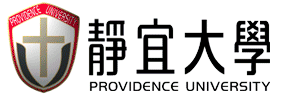 靜宜大學 校外實習計劃書静宜大学　校外実習計画書註：同學填妥並給機構主管簽章後，於實習一個月內拍照或掃描清晰檔寄給指導老師進行後續。基本資料基本資料基本資料基本資料基本資料基本資料基本資料基本資料基本資料基本資料系級クラス姓名氏名姓名氏名學號学籍番号連絡電話電話番号連絡電話電話番号選課單位単位開講学部・学科選課名稱選択科目名選課名稱選択科目名實習學分実習単位實習期間実習期間實習期間実習期間實習資料實習資料實習資料實習資料實習資料實習資料實習資料實習資料實習資料實習資料實習機構実習機関實習單位実習単位實習單位実習単位工作職稱職種實習地址実習実施場所實習地址実習実施場所實習津貼実習手当其他福利(保險)福利厚生等其他福利(保險)福利厚生等實習計劃(實習計劃為初擬定，主要依機構實際實習內容為主)實習計劃(實習計劃為初擬定，主要依機構實際實習內容為主)實習計劃(實習計劃為初擬定，主要依機構實際實習內容為主)實習計劃(實習計劃為初擬定，主要依機構實際實習內容為主)實習計劃(實習計劃為初擬定，主要依機構實際實習內容為主)實習計劃(實習計劃為初擬定，主要依機構實際實習內容為主)實習計劃(實習計劃為初擬定，主要依機構實際實習內容為主)實習計劃(實習計劃為初擬定，主要依機構實際實習內容為主)實習計劃(實習計劃為初擬定，主要依機構實際實習內容為主)實習計劃(實習計劃為初擬定，主要依機構實際實習內容為主)實習動機実習動機實習目標実習目標實習期待実習への期待月份(日期)日期月日實習重點(部門)実習部署(部門)實習重點(部門)実習部署(部門)實習重點(部門)実習部署(部門)實習主要內容主な実習内容實習主要內容主な実習内容實習主要內容主な実習内容實習主要內容主な実習内容實習主要內容主な実習内容累積時數承認印欄承認印欄承認印欄承認印欄承認印欄承認印欄承認印欄承認印欄承認印欄承認印欄學生承認印學生承認印機構主管承認印實習指導老師承認印實習指導老師承認印實習指導老師承認印系(學程)主任承認印系(學程)主任承認印職涯發展暨產業促進處承認印職涯發展暨產業促進處承認印